ЗАДАНИЕ 1Для создания проекта заходим на ресурс  https://docs.google.comВ выпадающем меню выбираем пункт  «Презетации»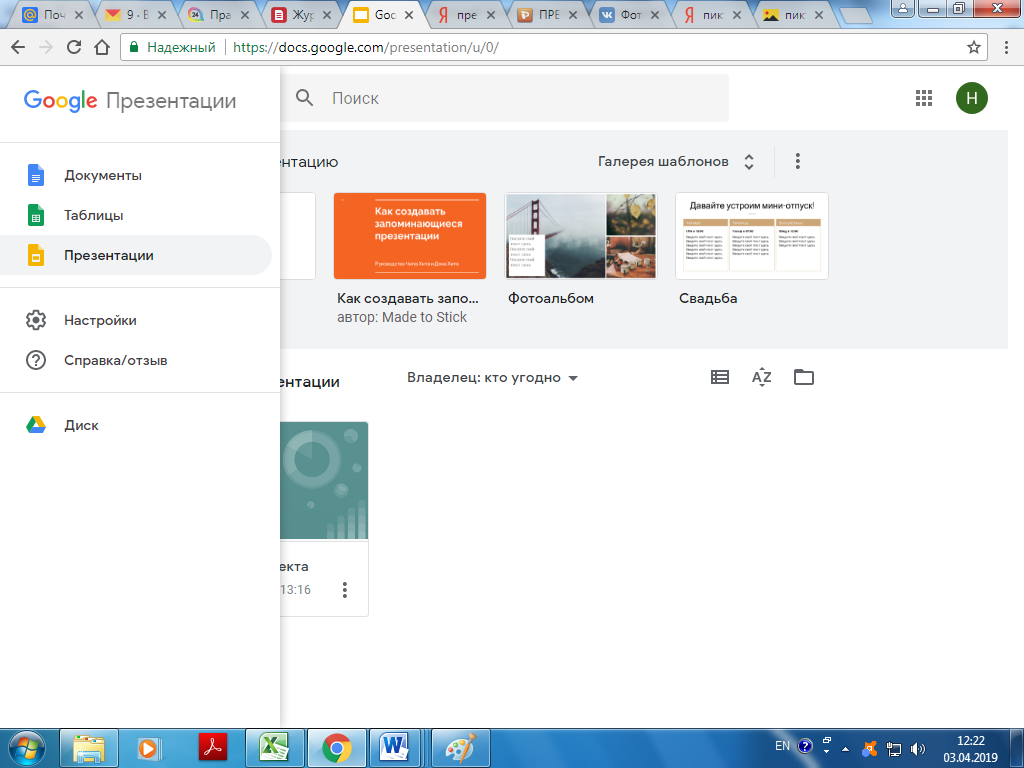 Затем выбираем пункт «Новая презентация»Вводим информацию на титульном листе, затем данные для первого автора. Для того, чтобы пригласить соавторов нажимаем на кнопку «Настройки доступа», в появившемся окне вводим адреса пользователей, которых хотим пригласить для редактирования документа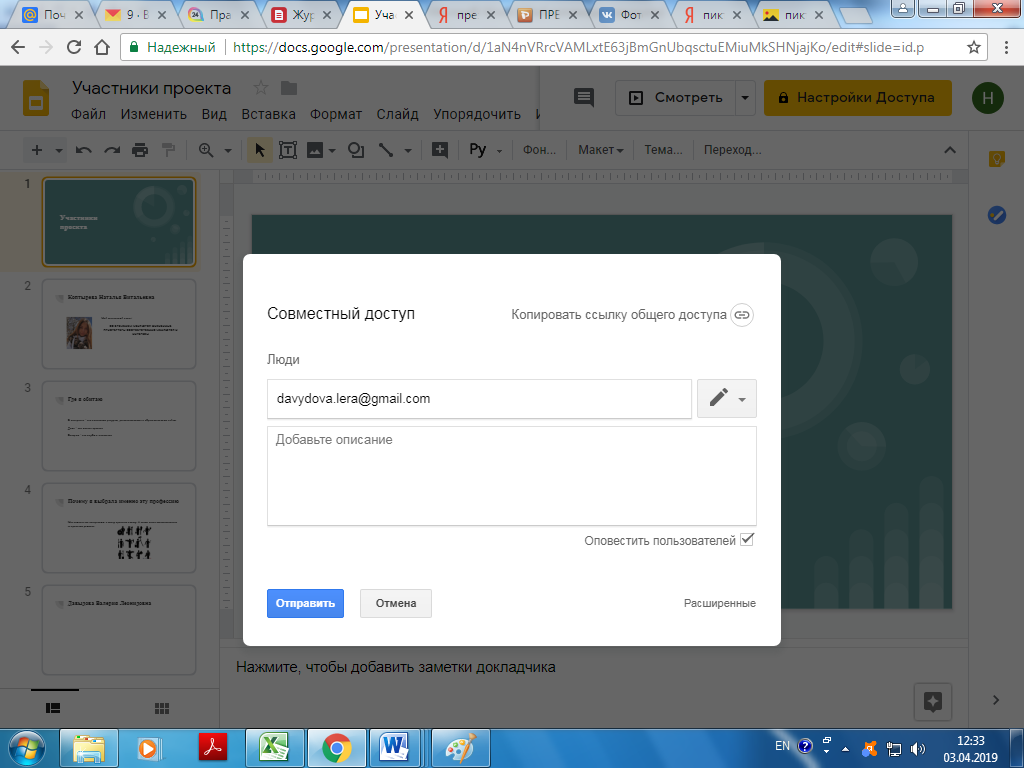 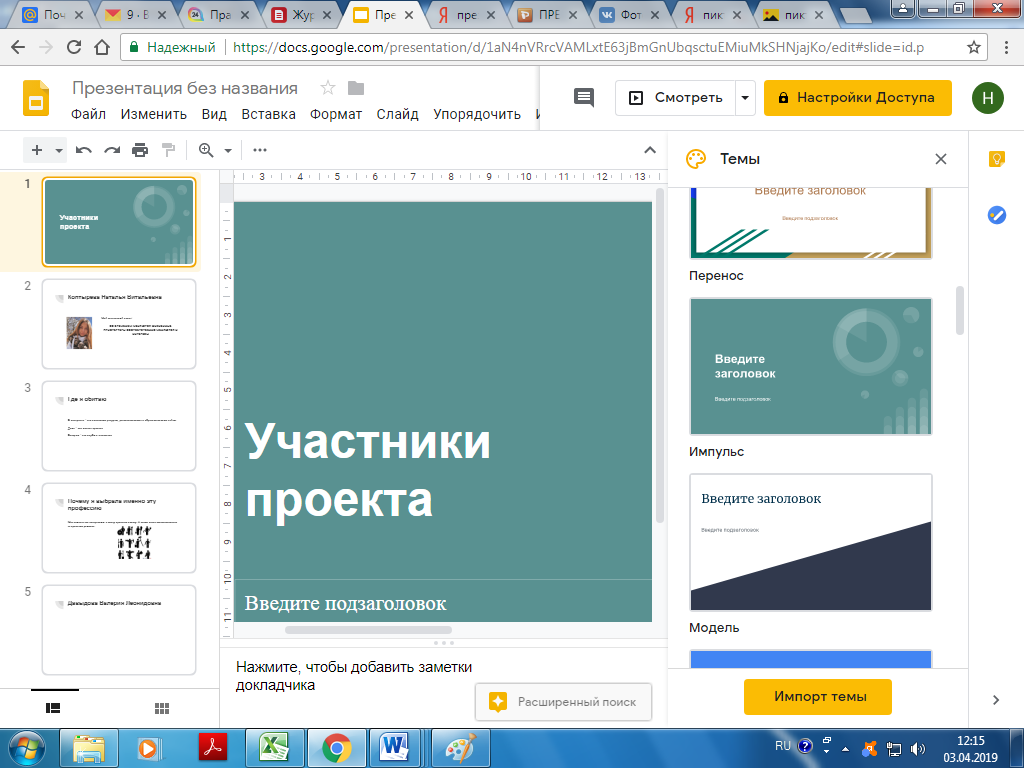 После ввода всей информации публикуем документ в виде веб-страницы. Для этого в меню «Файл» выбираем пункт «Опубликовать в Интернете…»Опубликованная презентация находится по адресу: https://docs.google.com/presentation/d/e/2PACX-1vS9jVYlaSCcGW6_QkSO4hsQ0Q7wWKr77tykmak_sVRKXrW_PZ8gIL43gR5wAS1garo0fAWdrt-o92Td/pub?start=false&loop=false&delayms=3000ЗАДАНИЕ 2Часть 1Часть 2Часть 3Австралия: учеба + работаStudents International World-Wibe –Это семилетний опыт работы в областиобразования в АвстралииМЫ ПРЕДЛАГАЕМ:Консультация и подбор учебного заведения в Австралии;легальное трудоустройство студентов в свободное от учебы время;посещение родителями своим детей во время учебы;перевод из российских вузов в австралийские;полный комплект услуг по открытию визы.Австралия: учеба + работаStudents International World-Wibe –Это семилетний опыт работы в областиобразования в АвстралииМЫ ПРЕДЛАГАЕМ:Консультация и подбор учебного заведения в Австралии;легальное трудоустройство студентов в свободное от учебы время;посещение родителями своим детей во время учебы;перевод из российских вузов в австралийские;полный комплект услуг по открытию визы.Австралия: учеба + работаStudents International World-Wibe –Это семилетний опыт работы в областиобразования в АвстралииМЫ ПРЕДЛАГАЕМ:Консультация и подбор учебного заведения в Австралии;легальное трудоустройство студентов в свободное от учебы время;посещение родителями своим детей во время учебы;перевод из российских вузов в австралийские;полный комплект услуг по открытию визы.